ContentsThe Care Certificate for Adult Social Care Workers	1Introduction	1Developing Knowledge, Skills and Behaviours	1Assessment	2Key Terminology	2Standard 13 - Health and Safety	3The Care Certificate for Adult Social Care WorkersIntroductionWelcome to the Care Certificate Question Workbook for Standard 13.   This sets out a series of questions that you need to complete to demonstrate that you have the knowledge, skills and behaviours of an effective Care Worker within Adult Social Care.The details you provide in this Workbook will be used by your Assessor to determine if you meet the requirements set out in the Standard.  There may be times that your Assessor will come back to you and ask for some more information or further details to demonstrate your knowledge, skills and behaviours.Developing Knowledge, Skills and BehavioursYou may be an experienced Care Worker or new to a care giving role, but it is essential that you develop and keep your knowledge, skills and behaviours up-to-date to ensure we provide quality service user focussed care services.We have made available a range of learning resources and eLearning to help you develop and aid the completion of the Care Certificate.  These can be accessed on the Induction Hub for new Care Workers is available on ASC LeadER (www.ascleader.co.uk). 
Although the majority of learning resources and eLearning are available for those without an ASC LeadER Account, it is recommended that Care Workers create an account.  This provides a broader range of services and learning resources.Care Workers can request an ASC LeadER account on the following link - https://www.ascleader.co.uk/login/signup.php?, or by clicking the Login button at the top of the screen and then clicking the Create new account button.   Account requests are validated by the Social Care Academy and approval is normally given within 24 hours.AssessmentThis Workbook will be assessed by a nominated person that has experience and competence of working in the Adult Social Care Sector.   Within the East Riding of Yorkshire Council, this will be carried out by an Assessor from the Social Care Academy.  In the Independent Care Sector this may be a Trainer, Champion or Manager appointed by the provider.  You need to discuss this with your Senior or Manager and they will advise who will support you.Key Terminology The following key terms are used throughout the Care Certificate Assessment.Note: 	Please ensure you refer to and follow the above terminology guidelines when completing your answers to the activity questions.Standard 13 - Health and SafetyActivity 13.1a: Complete the boxes below to identify legislation that relates to general health and safety in your workplace.Activity 13.1b: Ask your manager or a senior member of staff for your workplace health and safety policies and procedures.  Describe the main points below.Activity 13.1c: Complete the sections below to outline the person’s main health and safety responsibilities in the workplace.Activity 13.1d Complete the boxes to list health and safety tasks that you should not carry out until you have had special training.Activity 13.1e Choose three types of support or information you could use in relation to health and safety, and explain how to access each one and how it could help you.Activity 13.1f, 13.4a and b Part i): Write a list of different types of accidents and sudden illness that may occur on a daily basis in your workplace.Activity 13.1f, 13.4a and b Part ii): Complete the table below to describe three different types of accidents and three different types of sudden illness that may happen in your workplace.  For each one describe the procedure you should follow if this were to occur at work.Activity 13.2a: For each of the following examples, explain why it would be important to assess health and safety risks.Activity 13.2b Using your workplace’s agreed ways of working, describe how and when you would need to report health and safety risks that have been identified.Activity 13.3a Match up the descriptions with the correct legislation relating to moving and assisting (insert A, B or C in the appropriate boxes).Activity 13.3b Complete the boxes below to list three moving and assisting tasks that you must not carry out unless properly trained.Activity 13.4c Depending on your level of training and competence, there will be first-aid actions that you are and are not allowed to carry out.  Fill in the boxes below to list the emergency first-aid actions that you are and are not able to undertake.Activity 13.5a and b: Describe the key points of your employer’s agreed ways of working in relation to medication and healthcare tasks:Activity 13.5c: There are a number of medication and healthcare related tasks you are not allowed to carry out unless you have received the appropriate training.  List four of these tasks below.Activity 13.6a: Have a look around your workplace and make a list of the hazardous substances you have found.  Complete the table below to describe four hazardous substances and why they are hazardous.Activity 13.7a: Complete the grid below to list measures that prevent fires from starting or spreading.  Explain for each measure why and how it works.Activity 13.7b: Obtain a copy of your workplace fire procedure, or agreed ways of working from your employer, if you work in the private homes of individuals.  Describe the different steps to take in the event of a fire.Activity 13.8a: Using examples from your work, describe five measures that are in place to protect your own and others’ safety and security.Activity 13.8b: Using your workplace’s agreed ways of working for checking identity, in the boxes below explain how you can ensure that no unauthorised person gains access to the premises or confidential information.Activity 13.9a: The signs and symptoms of stress can be separated into three different groups. For each group below give three examples of possible signs and indicators of stress.Activity 13.9b Complete the boxes below to identify the circumstances that tend to trigger your own and others’ stress.Activity 13.9c Think about situations that may trigger you to feel stressed. List five methods you can use to help you manage stressful times or situations.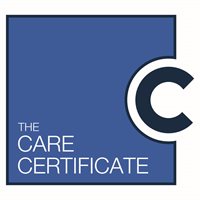 Learner ResourceQuestion WorkbookCare Certificate Question Workbook – Standard 13Care Certificate Question Workbook – Standard 13Name of Care Worker:Start Date:Completion Date:TermDetailsDemonstrateThis means to show how a task is completed in the course of real work or a simulated activityDescribeThis means to create a picture with words but not simply writing a list of bullet pointsListThis means to identify the main points which can be written as bullet pointsExplainThis means you will need to provide a clear account of your understanding, including details like why and how.DefineThis means to provide a definition, in your own words, to demonstrate your understanding.IdentifyThis means to point out, highlight or note down the main answers or examples that relate to the subject.SummariseThis means to think about the main points and simplify or shorten these points to provide a basic outline.12345Policy or procedure relating to health and safety…The main points of this policy or procedure include…SelfEmployerOthers123456Type of supportI can access it by…It could help me by…Accident 1If this were to happen I would…Accident 2If this were to happen I would…Accident 3If this were to happen I would…Sudden illness 1If this were to happen I would…Sudden illness 2If this were to happen I would…Sudden illness 3If this were to happen I would…Example 1: Moving an individual using a piece of equipment such as a hoist.Example 2: Providing personal care to an individual.Example 3: Changing soiled bed linen.AThe Manual Handling Operations Regulations 1992Set specific requirements relating to work equipment used for lifting and lowering people or loadsBThe Lifting Operations and Lifting Equipment Regulations 1998Specifically cover all movement or support of any load by physical effortCThe Provision and Use of Work Equipment Regulations 1998Ensures that the equipment employers provide is suitable and safe for its intended use123Emergency first aid actions I can do...Emergency first aid actions I must not do...My workplace agreed ways of working in relation to medication are…My workplace agreed ways of working in relation to healthcare tasks are…1234Hazardous substanceWhy is it hazardous?Measures that prevent fires from starting…How and why?Measures that prevent fires from spreading…How and why?12345612345Checking the identity of a visitorChecking the identity of a visitor continued . . .PsychologicalPhysiologicalBehavioural12345612345